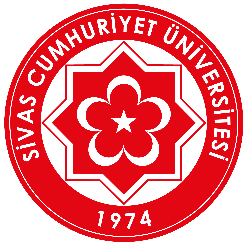 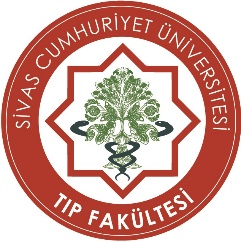 T.C.SİVAS CUMHURİYET ÜNİVERSİTESİTIP FAKÜLTESİ DEKANLIĞISosyal Sorumluluk Proje Komisyonu Öğrenci Sosyal Sorumluluk Projesi Sonuç RaporuEKLER:(Projenizin görsel malzemelerini (afiş, poster, logo, vb.)  ve gerçekleştirdiğiniz faaliyetlere ilişkin görsel dokümanları (fotoğraf, ekran görüntüsü, vb.) ekleyebilirsiniz.Projenin AdıProjenin AdıProjenin Başlama/Bitiş TarihleriProjenin Başlama/Bitiş TarihleriDanışman Öğretim ÜyesiDanışman Öğretim ÜyesiDanışman Öğretim Üyesiİmzaİletişim Bilgileri (Telefon, e-posta)İletişim Bilgileri (Telefon, e-posta)İletişim Bilgileri (Telefon, e-posta)İmzaProje KonusuProje KonusuProje Konusu       Eğitim       SporProje KonusuProje KonusuProje Konusu       Kültür Sanat       SağlıkProje KonusuProje KonusuProje Konusu       Sosyal Destek       ÇevreProje KonusuProje KonusuProje Konusu       Hayvan Hakları       Diğer (Lütfen Belirtiniz)Projeye Katkı Sağlayan Kişi/Kurum / KuruluşlarProjeye Katkı Sağlayan Kişi/Kurum / KuruluşlarProjeye Katkı Sağlayan Kişi/Kurum / KuruluşlarProjeye Katkı Sağlayan Kişi/Kurum / KuruluşlarProjeye Katkı Sağlayan Kişi/Kurum / KuruluşlarProjenin Hedef Kitlesi ve kitleleriHedef KitleHedef KitleHedef KitleYaş AralığıProjenin Hedef Kitlesi ve kitleleriProjenin Hedef Kitlesi ve kitleleriProjenin Hedef Kitlesi ve kitleleriProjenin Hedef Kitlesi ve kitleleriProjenin Hedef Kitlesi ve kitleleriProjenin ÖzetiProjenizi amaç-faaliyet-sonuç bağlamında özetleyiniz.Gerçekleştirilen FaaliyetlerProje Ürünleri / Somut Çıktılarını belirtiniz.Faaliyet 1:      Faaliyet 2:      Faaliyet 3:      Elde Edilen SonuçlarProje sonunda hedef kitlenin durumundaki gelişmeler; elde edilen ürünler/somut çıktılar